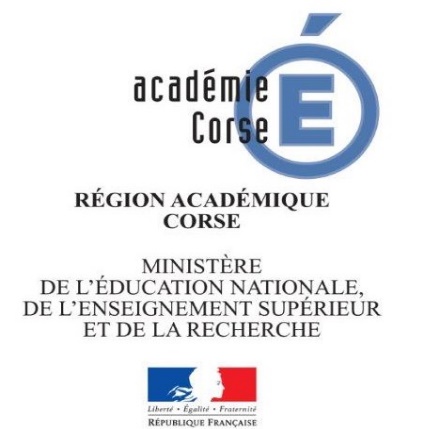 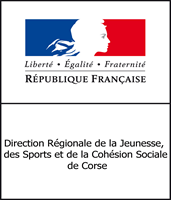 Labellisation Génération 2024Compte rendu du comité de pilotage du mercredi 29 janvier 2020Tour de table de présentation des personnes présentes (voir liste des membres ci-jointe). Présentation de la nouvelle référente académique « Génération 2024 » : Le Comité de pilotage accueille la nouvelle secrétaire Générale du département de Corse du Sud, Mme Marylène Pellegrinetti,  nouvellement nommée référente académique « Génération 2024 ». Présentation de l’ordre du jourAvant de passer au premier point de l’ordre du jour, M. Dominique Exiga annonce qu’une exposition intitulée l’histoire des Jeux Olympiques du CNOSF a été imprimée en 2 exemplaires (un par département) et sera disponible dès le lundi 03 février premier jour de la semaine Olympique et paralympique 2020. Il faut noter que cette exposition a pu être réalisée grâce au financement de la DRJSCS, il convient de les en remercier. Chaque année scolaire une nouvelle exposition sera imprimée et mise à disposition des établissements « génération 2024 ». L’académie se dotera progressivement d’expositions qui sont, par ailleurs, déjà accessibles uniquement en version numérique dans les nombreuses ressources mises à disposition par le CNOSF. Ces outils permettront de prévoir des ateliers transversaux autour de l’histoire des jeux olympiques et paralympiques et des valeurs de l’olympisme.Présentation synthétique des projets 2019 2020 et des manifestations prévues pendant la semaine olympique et paralympique 2020 en Haute Corse.Mme Lemouellic représentant l’UNSS 2B et M. Beveraggi représentant l’USEP2B présentent les manifestations prévues pendant la semaine (tableau SOP 2020 2B joint). 6 manifestations sont présentées du 03 au 06 février 2020 rassemblant 20 établissements scolaires.  Au total 6 collèges et 14 écoles et 1152 élèves se rencontreront autour d’activités sportives et éducatives. Présentation synthétique des projets 2019 2020 et des manifestations prévues pendant la semaine olympique et paralympique 2020 en Corse du Sud.Mme Benedetto Spinosi, M. Léonard et M. Delplanque présentent ensuite les actions prévues en Corse du Sud (tableau SOP 2020 2A joint). 8 évènements sont présentés qui concernent 14 établissements (3 collèges et 11 écoles) et rassemblent 831 élèves.Les synthèses des projets 2019 2020 rédigées pour chaque département de l’académie de Corse font également état d’autres manifestations à partir du mois avril 2020.M. Kremer donne à ce titre quelques exemples :06 mai 2020 collège Stilettu Sport collectif et handisport pour tous les collèges intéressés13 mai 2020 course d’orientation de l’ospédale.14 mai la Quinzaine du foot collèges et écoles.19 mai rassemblement au stade Vignetta à Ajaccio projet « de la balle qui vole au volleyball ».22 juin grande régate dans le golfe d’Ajaccio. Présentation des nouveaux établissements scolaires candidats à la labellisation. A ce jour, 9 nouveaux établissements sollicitent officiellement la labellisation Génération 2024 : Ils ont envoyé un dossier de candidature ou se sont joints à des projets d’établissements déjà labellisés. Il s’agit de : L’école Saint Exupery de Borgo, l’école élémentaire Charles Bonafedi,  le collège Fesch, le collège Laetitia Bonaparte, l’école primaire St Jean 1, l’école primaire jardins de l'Empereur à Ajaccio, l’école primaire de Vero, l’école élémentaire de Propriano et  le lycée Georges Clemenceau de Sartene.D’autres établissements (lycée Giocanti de Bastia…) sont en cours de réflexion. La labellisation des nouveaux établissements ayant fait acte de candidature sera abordé au prochain comité de pilotage. 	M. Kremer questionne les membres de la réunion sur l’opportunité de créer 3 niveaux de labellisation à l’image des médailles des JO : Bronze, argent et or. Cette possibilité avait déjà été abordée en 2018/2019.  M. Costantini et Mme Lemouellic pensent qu’il est préférable de valoriser l’ensemble des établissements au même niveau sachant qu’ils s’expriment dans des contextes très différents et ce que l’on pourrait considérer comme un classement des labellisations, serait susceptible de provoquer un effet décourageant pour certains établissements. La proposition n’est pas retenue.Partenariat avec la collectivité de Corse ;L’ensemble des membres du comité regrette l’absence de la collectivité de Corse. M. Exiga contactera très rapidement M. Christophe Gianni pour avoir des informations sur la présence des ambassadeurs de Corse / imbasciadrici e imbasciadori sportivi di Corsica pendant la semaine olympique et paralympique.La DRJSCS informe les membres qu’elle a soutenu l’association « le dauphin corse » en prévision de la SOP 2020 afin que M. Corbalan (Ambassadeur du sport Corse) puisse poursuivre et multiplier ses interventions en direction des écoles et des établissements sur la thématique du sport-handicap et du dépassement de soi. Il sera présent à Propriano le lundi 03 février et à Calvi le 06 février. Perspectives de participation de l'université de Corse.	           M. Martel et Mme Dellard avaient fait part de leur intérêt pour le projet de labellisation de l’université. Tous les documents utiles leur ont été envoyés. Des stagiaires STAPS accompagnent certains projets pendant la semaine olympique et paralympique. Les membres du comité de pilotage espèrent que l’Université sera représentée à la prochaine réunion. Présentation de la nouvelle déclinaison de" Génération 2024" sur le site de l'académie de Corse. Une présentation du nouvel espace « Génération 2024 » a été élaborée par Mme Aude André et sera soumise aux membres du comité de pilotage pour avis. Dès sa validation et sa mise en ligne, chaque porteur de projet ou membre du comité de pilotage pourra communiquer et donc valoriser l’action des établissements scolaires par l’intermédiaire de cet espace. Les classes "Pierre de Coubertin / Alice Milliat.Un rappel a été fait sur le dispositif « Classes Pierre de Coubertin/Alice Milliat » (Cf : circulaire 2019-016 du 11/02/2019).Ces classes sont créées pour constituer des groupes de jeunes ambassadeurs pour les JOP de Paris 2024. Ce dispositif consiste à organiser des regroupements académiques qui pourraient concerner 1000 élèves et les former aux valeurs de l'olympisme et à la connaissance de l'institution olympique. Les classes Pierre de Coubertin-Alice Milliat valorisent les initiatives scolaires en matière d'olympisme en complément des classes olympiques et du label Génération 2024. Chacune d'entre elles comprend environ 30 à 35 élèves volontaires par académie, proposés par leurs établissements à raison de deux élèves maximum pour un même établissement sur la base de leurs résultats scolaires, de leur implication dans le sport scolaire et fédéral et de leur intérêt pour les Jeux olympiques et paralympiques. Le dispositif est déployé dès août 2019 et l'année scolaire 2018-2019, pour des élèves volontaires de cinquième. Ces classes concernent les mêmes élèves sur une période de six ans à raison d'un regroupement d'une semaine par an, organisé sur le temps des congés scolaires, lors de la semaine qui précède chaque rentrée de septembre ou à un autre moment identifié comme opportun par l'académie. Plusieurs académies ont déposé sur « pléiade » un certain nombre de ressources documentaires afin d’aider à la mise en place de ce dispositif (dossiers de candidatures, règlement intérieur, etc…).	A ce jour aucune classe de ce type n’a été créé en Corse.Le label Terre de Jeux 2024 : point d'étape :Un label « Terre de Jeu 2024 » est proposé aux collectivités territoriales (communes, départements, régions) afin d’associer l’ensemble du territoire et de la population française à l’organisation des JOP 2024. La commune de Lucciana est la seule collectivité corse figurant parmi les 500 premières collectivités devenues « terre de jeux 2024 ».Une candidature de la collectivité de Corse est en cours pour obtenir le label Terre de Jeux. Le Centre du Sport et de la Jeunesse de Corse a, lui, candidaté comme centre de préparation aux Jeux (CPJ).Points particuliers et questions diverses :Procédure dématérialisée de demande de labellisation : Une nouvelle procédure de labellisation dématérialisée est en cours d’élaboration. Cet outil permettra de déposer les candidatures, suivre les projets au niveau académique et national. Mme Pellegrinetti propose de suivre ce déploiement et fera part aux membres du comité de pilotage de l’avancée de ce dossier.La carte Passerelle : Dans le cadre du Plan Héritage des Jeux olympiques et paralympiques, un dispositif de carte passerelle entre le sport scolaire dans le premier degré et le sport civil va être déployé. L’objectif de la carte passerelle est de permettre aux jeunes de découvrir et tester plusieurs disciplines pour les amener à choisir le sport qui leur conviendra le mieux et créer des habitudes de pratique dès le plus jeune âge. A destination de tous les écoliers de CM1 et CM2 licenciés USEP et UGSEL, elle offrira la possibilité aux élèves de tester des activités gratuitement pendant 1 période donnée (à raison de 3 séances maximum par clubs) sans prise de licence. Ce dispositif devrait être lancé dès la rentrée scolaire 2020. Pour favoriser la participation d’un maximum d’élèves, il sera nécessaire qu’un maximum de clubs s’engagent dans cette opération et soient répertoriés dans la plateforme digitale « Mon club près de chez moi » développé par le CNOSF. Il y aura donc un travail partenarial à conduire avec le mouvement sportif local afin de pouvoir rendre ce dispositif opérationnel.Le Kit de communication SOP 2020 : Comme l’an passé, un kit de communication relatif à la SOP 2020 a été réalisé et transmis à l’ensemble des coordonnateurs du dispositif. Une nouveauté cette année : Le COJO a réalisé des « diplômes SOP » qui pourront être imprimés et distribués aux participants dans les écoles et les établissements.Le prochain comité de pilotage est prévu pendant la semaine du 06 au 10 avril 2020 hors mercredi.                                                                         Fin de la réunion à 15h30.
Liste des participantsEducation NationaleEducation NationaleFRANTZ VirginieInspectrice d’académie, Directrice Académique Corse du Sud   Référente académiqueexcuséeGIOCANTI Jean LucProviseur Vie Scolaire absentabsentCOSTANTINI AlainIA IPR EPS - Rectorat de CorsexDELPLANQUE DenisConseiller Pédagogique Départemental EPS 2A AjaccioxLEONARD SamuelConseiller Pédagogique de Circonscription EPS Ajaccio 3xANDRE AudeDirectrice de la communication - Cabinet de la Rectrice excuséeGALEAZZI ChristineConseillère Pédagogique de Circonscription EPS Bastia excuséePASQUALINI Michèle Conseillère Pédagogique Départementale EPS 2BexcuséeUNSSUNSSKREMER JacquesDirecteur Régional - SR UNSSxLEMOUELLIC JoëlleDirectrice départementale UNSS Haute-CorsexUSEPUSEPBENEDETTO-SPINOSI PascaleDéléguée départementale - USEP corse du sudxBEVERAGGI Don PierreDélégué départemental - USEP Haute CorsexDirection Régionale Jeunesse et Sport et cohésion socialeDirection Régionale Jeunesse et Sport et cohésion socialeMERCURY-GORGIETTI JacquelineDirectrice régionale JSCSexcuséeEXIGA DominiqueChargé de mission Ethique et valeurs du sportRéférent Génération 2024xComité Régional Olympique et SportifComité Régional Olympique et SportifSANTONI PierrePrésident Comité Régional Olympique et SportifabsentCollectivité de CorseCollectivité de CorseGIANNI Christophe    Direction de la jeunesse et du sportabsentUniversité de CorseUniversité de CorsemARTEL LudovicMaitre de conférences en sociologie au département STAPSabsentDELLARD NatachaEnseignante au département STAPSabsente